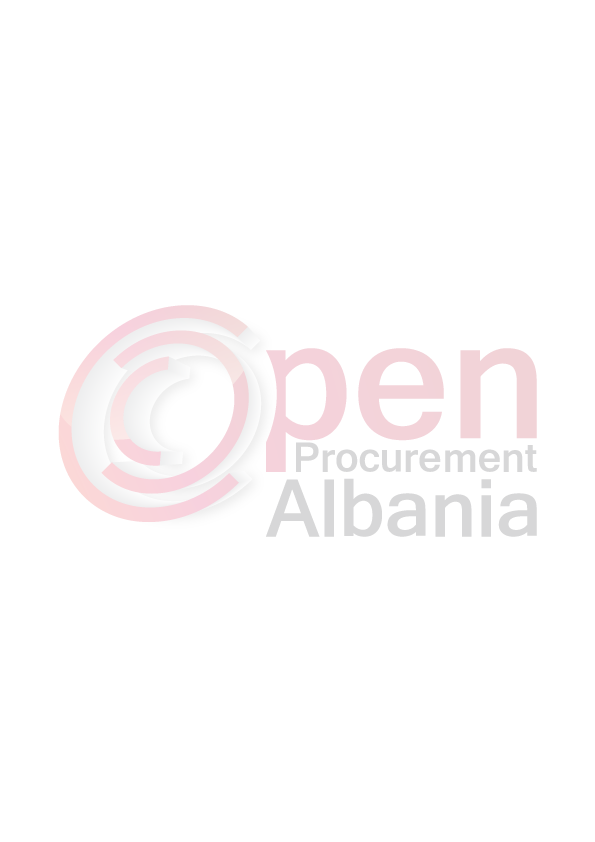 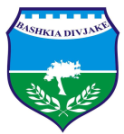 REPUBLIKA E SHQIPERISEBASHKIA  DIVJAKENr.          Prot.                                            Divjake  më 27/01/2016	FORMULARI I NJOFTIMIT TE FITUESIT[ Data : 27.01.2016  ]Nga : 	Autoriteti Kontraktor  Bashkia DivjakeAdresa : Divjake, Lushnje.Për:Operatorin ekonomik    STERKAJ                 Tirane Procedura e prokurimit: “Tender i hapur“ me objekt : “Sistemimi dhe Asfaltim i rruges Gradishte  Spolate e Madhe ”Përshkrim i shkurtër i kontratës: “Sistemimi dhe Asfaltimi i rruges Gradishte Spolate e Madhe  ”Afati per realizimin e punimeve : 6 (gjashte) muaj.Fondi limit:132 832 783(njeqind e tridhjete e dy milion e teteqind e tridhjete e dy mije e shtateqind e tetedhjete e tre) leke pa tvsh.Burimi i financimit: Buxheti i Shtetit, FZHR.Data e zhvillimit te procedures se prokurimit: Date21.12.2015 ora10.00Publikime të mëparshme (nëse zbatohet): Buletini i Njoftimeve Publike ].Njoftojme se, kane qene pjesemarres ne procedure keta ofertues me vlerat perkatese te ofruara:“ STERKAJ  ”                                       109  988 923  leke pa tvsh“ BE – IS ”              119 157 857 leke pa tvsh“GPG ”    124 675 217  leke pa tvsh“CAUSHI ”                                        0 leke Jane skualifikuar ofertuesit e meposhtem:Nuk ka ofertues te skualifikuarDuke iu referuar procedurës së lartpërmendur, informojmë operatorin ekonomikSTERKAJ se oferta e paraqitur, me një vlerë 109 988 923  leke pa tvshështë identifikuar si oferta e suksesshme.Rrjedhimisht, jeni i lutur të paraqisni pranë Autoritetit Kontraktor Bashkia Divjake , me Adrese : Divjake, kopjen e nënshkruar të formularit të kontratës dhe të sigurimit të kontratës, siç parashikohet në dokumentat e tenderit, brenda 30 (tridhjetë) ditëve nga dita e marrjes së këtij njoftimi.Në rast se nuk pajtoheni me këtë kërkesë, ose tërhiqeni nga nënshkrimi i kontratës, do të konfiskohet sigurimi i ofertës suaj,  siç parashikohet në nenin 58 të ligjit për prokurimet publike nr.9643 date 20.11.2006Njoftimi i Klasifikimit është bërë në datë  12.01.2016 Ankesa: ka ose joNuk ka pasur ankesa (nëse ka) ka marrë përgjigje në datë -------------Titullari i Autoritetit KontraktorFredi KOKONESHI